THE JIM CLAXTON SCHOLARSHIP FUND Application FORM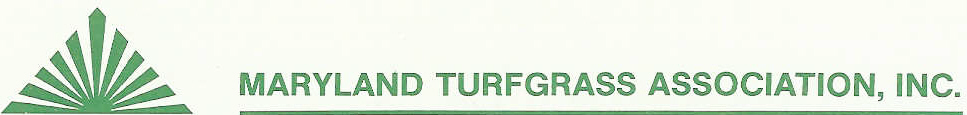 THE JIM CLAXTON SCHOLARSHIP FUND Application FORMTHE JIM CLAXTON SCHOLARSHIP FUND Application FORMTHE JIM CLAXTON SCHOLARSHIP FUND Application FORMApplicant InformationApplicant InformationApplicant InformationApplicant InformationLast Name:                                        First Name:                                    Middle Initial:                                                                                                                                                                                                                                                                                                                                                                                                                   Last Name:                                        First Name:                                    Middle Initial:                                                                                                                                                                                                                                                                                                                                                                                                                   Last Name:                                        First Name:                                    Middle Initial:                                                                                                                                                                                                                                                                                                                                                                                                                   Last Name:                                        First Name:                                    Middle Initial:                                                                                                                                                                                                                                                                                                                                                                                                                   Date of Birth:  Gender:    Female     MaleUS Citizen(Y or N):US Citizen(Y or N):If not a United States Citizen, list your type of legal United States residency:If not a United States Citizen, list your type of legal United States residency:If not a United States Citizen, list your type of legal United States residency:If not a United States Citizen, list your type of legal United States residency:Current address:Current address:Current address:Current address:City:State:Zip Code:Zip Code:Phone Numbers      Cell:                                     Home:Phone Numbers      Cell:                                     Home:Phone Numbers      Cell:                                     Home:Phone Numbers      Cell:                                     Home:Current or Intended Field of College Level of Study:Current or Intended Field of College Level of Study:Current or Intended Field of College Level of Study:Current or Intended Field of College Level of Study:College or University you will be attending this fall: College or University you will be attending this fall: College or University you will be attending this fall: College or University you will be attending this fall: Address:City:State:Zip Code:Zip Code:Will you be taking 12 or more credit hours this coming semester?Will you be taking 12 or more credit hours this coming semester?Will you be taking 12 or more credit hours this coming semester?Will you be taking 12 or more credit hours this coming semester?List any academic awards, extracurricular activities, leadership roles, etc. that you would like to be considered for this scholarship.List any academic awards, extracurricular activities, leadership roles, etc. that you would like to be considered for this scholarship.List any academic awards, extracurricular activities, leadership roles, etc. that you would like to be considered for this scholarship.Signature of Applicant:Signature of Applicant:Signature of Applicant:Date: